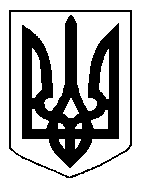 БІЛОЦЕРКІВСЬКА МІСЬКА РАДА	КИЇВСЬКОЇ ОБЛАСТІ	Р І Ш Е Н Н Явід 21 червня 2018 року                                                                                № 2483-53-VII
Про надання дозволу  на розроблення проекту землеустрою щодо відведення земельної ділянки комунальної власності в оренду фізичній особі – підприємцю Паюновій Наталії ІванівніРозглянувши звернення постійної комісії з питань земельних відносин та земельного кадастру, планування території, будівництва, архітектури, охорони пам’яток, історичного середовища та благоустрою до міського голови від 23.05.2018 року №219/2-17, протокол постійної комісії з питань  земельних відносин та земельного кадастру, планування території, будівництва, архітектури, охорони пам’яток, історичного середовища та благоустрою від 22.05.2018 року №130 та протокол постійної комісії з питань  земельних відносин та земельного кадастру, планування території, будівництва, архітектури, охорони пам’яток, історичного середовища та благоустрою від 12.06.2018 року №132, заяву фізичної  особи – підприємця Паюнової Наталії Іванівни від 03 травня 2018 року №2463, відповідно до ст.ст. 12, 79-1, 93, 122, 123, 124 Земельного кодексу України, ст. 50 Закону України «Про землеустрій», ч.3 ст. 24 Закону України «Про регулювання містобудівної діяльності», п. 34. ч. 1 ст. 26 Закону України «Про місцеве самоврядування в Україні», міська рада вирішила:1.Надати  дозвіл  на розроблення проекту землеустрою щодо відведення земельної ділянки комунальної власності в оренду  фізичній особі – підприємцю Паюновій Наталії Іванівні з цільовим призначенням 03.07. Для будівництва та обслуговування будівель торгівлі  (вид використання - для експлуатації та обслуговування магазину, нежитлова будівля літера «А») за адресою: вулиця Рибна, 8-Б,  орієнтовною площею 0,0083 га, за рахунок земель населеного пункту м. Біла Церква. 2.Особі, зазначеній в цьому рішенні подати на розгляд міської ради належним чином розроблений проект землеустрою щодо відведення земельної ділянки в оренду для затвердження.3.Площа земельної ділянки буде уточнена  при затвердженні проекту землеустрою щодо відведення земельної ділянки в оренду.4.Контроль за виконанням цього рішення покласти на постійну комісію з питань  земельних відносин та земельного кадастру, планування території, будівництва, архітектури, охорони пам’яток, історичного середовища та благоустрою.Міський голова             	                                                                     Г. Дикий